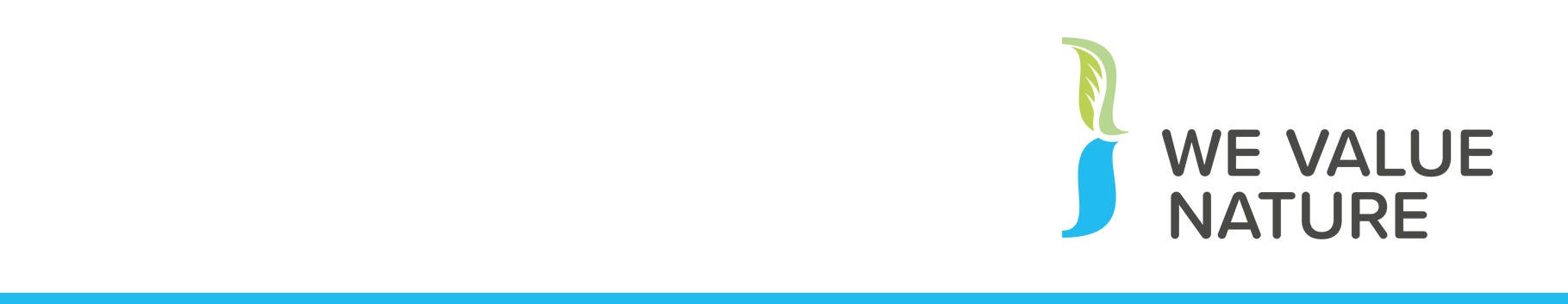 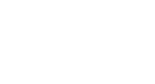 TimeSession10 minWelcome & openingBrief presentation of We Value Nature, training agenda and learning objectives.15 minSetting the scene and recap on natural capital Key definitions, natural capital protocols10 minBusiness case for assessing natural capital & common assessmentsExploring natural capital-related risks and opportunities, concrete steps in undertaking assessments & business applications25 minIdentifying your natural capital impacts and dependencies Business impacts and dependencies, dependency pathways, impact and dependency case-study example15 minScoping an assessment Scoping steps, identifying target audience and stakeholders, scoping case-study example, practicalities of planning an assessment 10 minMateriality Criteria for identifying material issues, materiality case-study example10 minIntroduction to monetary valuation Monetary valuation, how to measure and links to guidance, total economic value 15 minCase study presentation – sectoral & regional insight Challenges and opportunities of natural capital, importance of collaboration with different stakeholders, Q&A discussion 10 minWrap-up’s & next steps  Reflections, resources, upcoming engagement opportunities, feedback survey